Инструкция для клиентов ООО «Теплоэнерго-инвест»Личный кабинетСодержание:Вход в личный кабинетРабота с личным кабинетомФормирование отчетаОбозначениеВход в личный кабинетЗайдите по ссылке teivbg.ru и перейдите на страницу   «Личный кабинет» Нажмите на кнопку «Вход»Введите Логин и Пароль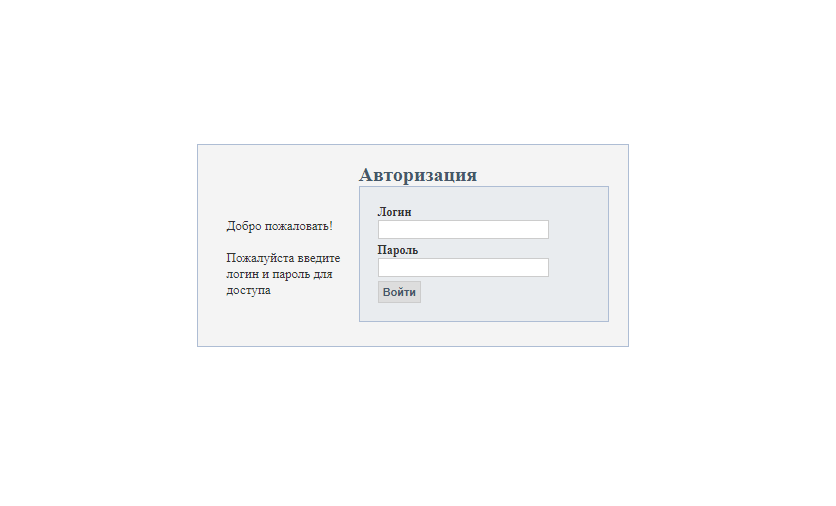 Работа с личным кабинетом1.Выберите Ваш адрес, нажав ЛКМ по адресу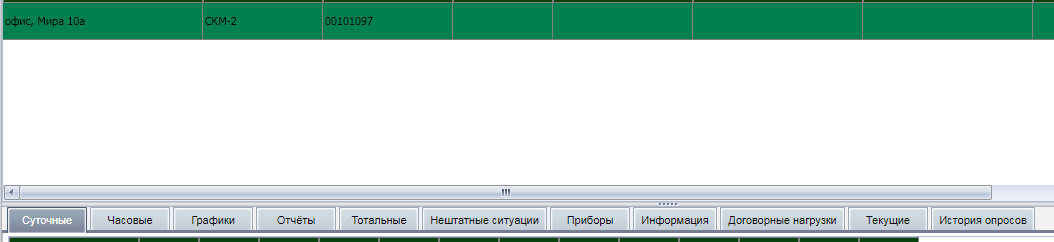 2.По умолчанию у Вас откроется в части окна текущая информация по Вашему узлу учёта и данные за сутки за период                                            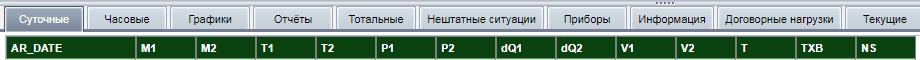 В открывшемся списке вы увидите:ДатуКоличество теплоносителя проходящего через ваш тепло узелТемпературы подающего трубопровода, обратного трубопровода, подачи ГВС и циркуляции ГВСДавлениеКоличество ГкалВо вкладке «Часовые»  расположены данные за прошедшие часы на период опроса.Формирование отчетаДля формирования отчета перейдите во вкладку «Отчёты»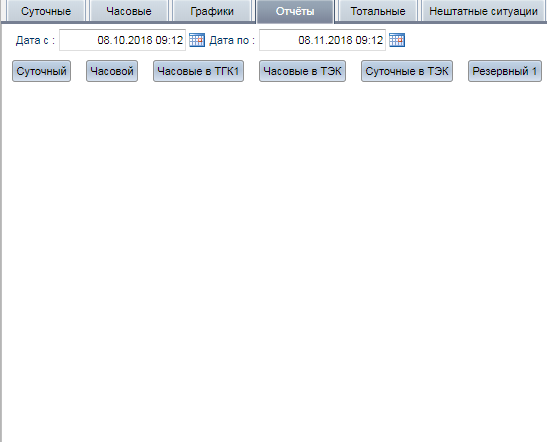 Выберите период, за который хотите сформировать отчётНажмите кнопку «Суточный»ВНИМАНИЕ!!!! Все остальные отчёты не формируются и могут повлиять на работу личного кабинета! (В стадии доработки)ОбозначениеМ1 – количество теплоносителя прошедшего в теплоузелМ2 - количество теплоносителя ушедшего в городМ3 – количество теплоносителя на ГВСМ4 – количество теплоносителя на циркуляции ГВСT1 – температура на подающем трубопроводеТ2 – температура на обратном трубопроводе Т3 – температура подачи ГВС в домТ4 – температура циркуляции ГВС из домаР1 – давление в подающем трубопроводеР2 – давление на обратном трубопроводеР3 – давление в подачи ГВСР4 – давление в Циркуляции ГВСdQ – количество Гкал  